Příloha č. 1 ZD - Technická specifikace předmětu plnění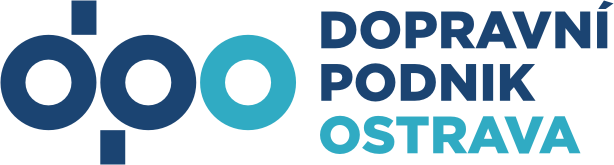 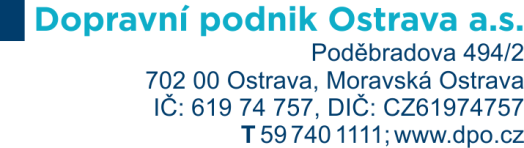 Ruční ohýbačka plechuPříloha č. 1 – Technická specifikace předmětu plněníSmlouva: Nákup ruční ohýbačky plechu II.Číslo smlouvy kupujícího: DOD20190333Číslo smlouvy prodávajícího:Minimální technické požadavky Výrobce: (doplní dodavatel)Typ, označení: (doplní dodavatel)Rok výroby: (doplní dodavatel)Dodavatel uvede k jednotlivým bodům písemné vyjádření slovy ANO/NE, že daný bod splní/nesplní nebo nabídne lepší technické řešení u parametrů. Takto doplněná technická specifikace zboží bude tvořit samostatnou přílohu smlouvy. V případě že dodavatelem předložená technická specifikace zboží k předmětu plnění nebude obsahovat požadovaná patřičná vyjádření, nebo nesplní požadovanou technickou specifikaci zboží, bude nabídka posouzena jako nesplňující zadávací podmínky.(viz. bod 1.2. zadávací dokumentace).  Je-li v zadávací dokumentaci definován konkrétní výrobek (nebo technologie), má se za to, že je tím definován minimální požadovaný standard a v nabídce může být nahrazen jiným výrobkem nebo technologií srovnatelných, nebo lepších vlastností.Pokud je v Technické specifikaci zboží užit pojem „možnost“, je tím rozuměna vlastnost, funkce či schopnost zboží, nikoliv pouze jeho připravenost k využití této možnosti (tzn., že zadavatel požaduje, aby mohl tyto „možnosti“ využívat bez dalších finančních investic do různých rozšíření, upgradů, apod., nejsou-li tyto výslovně zmíněny)..................................................................Jméno a podpis oprávněné osoby dodavateleRuční ohýbačka plechu-typ a označení: (doplní dodavatel)Ano/neHodnotaOhýbačka je schopna ohnout plech (400 N/mm2) o tloušťce minimálně 2 mm   Pracovní šířka – musí být schopna ohnout plech o šířce 1270 mm Úhel ohybu až 135 °Upnutí materiálu pomocí nožního pedáluŠiroké rozevření mezi lištami až 50 mm